УПРАВЛЕНИЕ ПО ОХРАНЕ ОБЪЕКТОВ КУЛЬТУРНОГО НАСЛЕДИЯВОРОНЕЖСКОЙ ОБЛАСТИПРИКАЗот 16 мая 2023 г. N 71-01-07/234О СОЗДАНИИ ОБЩЕСТВЕННОГО НАУЧНО-ЭКСПЕРТНОГО СОВЕТАПРИ УПРАВЛЕНИИ ПО ОХРАНЕ ОБЪЕКТОВ КУЛЬТУРНОГО НАСЛЕДИЯВОРОНЕЖСКОЙ ОБЛАСТИВ целях эффективного решения задач в области сохранения, использования, популяризации и государственной охраны объектов культурного наследия, в соответствии с Федеральным законом от 25.06.2002 N 73-ФЗ "Об объектах культурного наследия (памятниках истории и культуры) народов Российской Федерации", Законом Воронежской области от 09.12.2015 N 188-ОЗ "О порядке организации работы по установлению историко-культурной ценности объекта, обладающего признаками объекта культурного наследия, на территории Воронежской области", Положением об управлении по охране объектов культурного наследия Воронежской области, утвержденным постановлением Правительства Воронежской области от 13.04.2015 N 275, приказываю:1. Создать общественный научно-экспертный совет при управлении по охране объектов культурного наследия Воронежской области.2. Утвердить Положение об общественном научно-экспертном совете при управлении по охране объектов культурного наследия Воронежской области согласно приложению к настоящему приказу.3. Контроль за выполнением настоящего приказа оставляю за собой.Руководитель управленияН.А.ГАРАШКИНПриложениеУтвержденоприказомуправления по охранеобъектов культурного наследияВоронежской областиот 16.05.2023 N 71-01-07/234ПОЛОЖЕНИЕОБ ОБЩЕСТВЕННОМ НАУЧНО-ЭКСПЕРТНОМ СОВЕТЕ ПРИ УПРАВЛЕНИИПО ОХРАНЕ ОБЪЕКТОВ КУЛЬТУРНОГО НАСЛЕДИЯ ВОРОНЕЖСКОЙ ОБЛАСТИ1. Общие положения1.1. Общественный научно-экспертный совет при управлении по охране объектов культурного наследия Воронежской области (далее - Совет) является постоянно действующим экспертно-консультативным и совещательным органом, образованным для рассмотрения актуальных вопросов в сфере сохранения, использования, популяризации и государственной охраны объектов культурного наследия, расположенных на территории Воронежской области, выработки рекомендаций и предложений по их эффективному решению.1.2. Совет при осуществлении своей деятельности руководствуется законодательством Российской Федерации, Воронежской области и настоящим Положением.2. Цели, задачи и функции Совета2.1. Основной целью Совета является привлечение специалистов в области охраны объектов культурного наследия для решения вопроса определения историко-культурной ценности объекта, обладающего признаками объекта культурного наследия, и оказание научного, экспертного, информационного и консультационного содействия управлению по охране объектов культурного наследия Воронежской области (далее - Управление) в решении вопросов в области сохранения, использования, популяризации и государственной охраны объектов культурного наследия, расположенных на территории Воронежской области.2.2. Основными задачами Совета являются:- рассмотрение вопросов определения историко-культурной ценности объекта, обладающего признаками объекта культурного наследия, в случаях отсутствия в Управлении историко-культурных исследований и иных материалов, подтверждающих историко-культурную ценность объекта, обладающего признаками объекта культурного наследия, или наличия в данном органе историко-культурных исследований, содержащих противоречивые выводы относительно историко-культурной ценности объекта, обладающего признаками объекта культурного наследия;- рассмотрение иных вопросов в области государственной охраны, сохранения, использования и популяризации объектов культурного наследия и выработка предложений, необходимых для обоснования принятия решения Управлением.2.3. Для реализации поставленных целей и задач Совет осуществляет следующие функции:2.3.1. Оказывает научно-экспертное, техническо-консультационное и информационное содействие при обсуждении вопросов совершенствования нормативно-правового регулирования и методического обеспечения в установленной сфере деятельности.2.3.2. Рассматривает вопросы в сфере государственной охраны, сохранения, использования и популяризации объектов культурного наследия:- проекты зон охраны объектов культурного наследия;- проекты реставрации и приспособления к современному использованию объектов культурного наследия;- заключения государственной историко-культурной экспертизы;- заявления о включении объекта, обладающего признаками объекта культурного наследия, в единый государственный реестр объектов культурного наследия (памятников истории и культуры) народов Российской Федерации (далее - реестр) либо исключении объекта культурного наследия из указанного реестра;- проекты границ территорий объектов культурного наследия;- проекты предметов охраны объектов культурного наследия;- иные вопросы в области сохранения, использования, популяризации и государственной охраны объектов культурного наследия, расположенных на территории Воронежской области.3. Порядок формирования и структура Совета3.1. Совет формируется из числа представителей Управления, его подведомственного учреждения, представителей специализированных проектных и производственных реставрационных организаций, научных организаций либо учреждений культуры, образования, творческих союзов, экспертов государственной историко-культурной экспертизы, квалифицированных специалистов в сферах истории, археологии, архитектуры и градостроительства, реставрации памятников истории и культуры, государственной охраны объектов культурного наследия (далее - установленные сферы деятельности).Член Совета должен обладать одним или несколькими профессиональными и квалификационными требованиями:- состоять в организации или работать в учреждении или на предприятии, в уставных документах которых отражены установленные сферы деятельности;- иметь высшее и (или) послевузовское профессиональное образование по специальности история, археология, архитектура, строительство, реставрация, музейное дело, охрана памятников, искусствоведение и культурология;- иметь предшествующий стаж практической работы по профилю установленных сфер деятельности не менее 5 лет.3.2. В состав Совета входят председатель Совета, заместитель председателя Совета, секретарь и члены Совета. Заместитель председателя Совета и секретарь Совета избираются из числа членов Совета. Члены Совета осуществляют свою деятельность на безвозмездной основе.3.3. Председателем Совета является руководитель Управления.3.4. Для осуществления своей деятельности по различным направлениям государственной охраны и сохранения объектов культурного наследия Совет формирует экспертные группы (далее - экспертная группа):1) экспертная группа по архитектуре и градостроительству;2) экспертная группа по археологии.Каждая экспертная группа должна иметь в своем составе не менее пяти членов Совета. Возглавляет экспертную группу председатель экспертной группы, который избирается из числа ее членов.3.5. Персональный состав Совета, экспертных групп формируется руководителем Управления и утверждается приказом Управления сроком на 1 год. Изменения в составе Совета и составе экспертных групп утверждаются приказом Управления.3.6. Председатель Совета:3.6.1. Созывает и ведет очередные и внеочередные заседания Совета.3.6.2. Обеспечивает руководство деятельностью Совета.3.6.3. Представляет Совет в органах государственной власти области, органах местного самоуправления, в отношениях с общественными организациями и объединениями, средствами массовой информации.3.7. Заместитель председателя Совета исполняет обязанности председателя Совета во время его отсутствия.3.8. Секретарь Совета:3.8.1. Организует текущую деятельность Совета.3.8.2. Формирует повестку заседаний Совета.3.8.3. Осуществляет подготовку документов и материалов, связанных с деятельностью Совета, ведет делопроизводство Совета.3.8.4. Выполняет поручения председателя Совета и его заместителя.3.8.5. Информирует членов Совета о времени, месте и повестке дня заседаний Совета.3.9. Члены Совета:3.9.1. Участвуют в заседаниях, проводимых Советом, а также в подготовке материалов по рассматриваемым вопросам.3.9.2. Знакомятся с документами, касающимися рассматриваемых проблем, высказывают свое мнение по существу обсуждаемых вопросов, замечания и предложения по проектам принимаемых решений и протоколу заседания Совета.3.9.3. Обладают равными правами при обсуждении вопросов и голосовании.3.9.4. Участвуют лично в заседаниях Совета, не передавая свои полномочия другим лицам.3.9.5. Организационно-техническое сопровождение деятельности Совета осуществляется отделом государственной охраны Управления.4. Порядок деятельности Совета4.1. Совет осуществляет свою деятельность в виде заседаний. Заседания Совета проводятся по мере необходимости, но не реже одного раза в 6 месяцев.4.2. Внеочередное заседание Совета проводится по инициативе председателя Совета, в его отсутствие - заместителя председателя Совета.4.3. Заседание Совета считается правомочным, если на нем присутствует не менее половины от общего числа его членов.4.4. Решения Совета принимаются открытым голосованием простым большинством голосов его членов, присутствующих на заседании. При равенстве голосов решающим является голос председателя Совета (в случае отсутствия председателя - заместителя председателя Совета).4.5. Каждый член Совета обладает одним голосом. Все члены Совета обладают равными правами и обязанностями.4.6. Решения Совета оформляются протоколом, который подписывается председателем Совета или его заместителем, председательствовавшим на заседании, и секретарем Совета.4.7. Решения Совета носят рекомендательный характер и учитываются Управлением при принятии решений, касающихся вопросов сохранения, использования, популяризации и государственной охраны объектов культурного наследия.4.8. Выписки из протоколов заседаний Совета могут предоставляться физическим или юридическим лицам на основании их заявлений по решению председателя Совета.4.9. Протоколы заседаний Совета, материалы и документы хранятся в Управлении.5. Организация деятельности экспертных групп5.1. Решение о проведении заседания экспертной группы принимает председатель Совета при необходимости рассмотрения отдельных вопросов, не требующих присутствия всех членов Совета, а также принятия рекомендаций для последующего рассмотрения на заседании Совета.Информация о заседании экспертной группы, а также материалы к нему направляются в адрес членов экспертной группы секретарем Совета в срок не позднее 5 дней до даты проведения заседания экспертной группы.5.2. Заседание экспертной группы является правомочными при участии в нем не менее половины общего числа членов экспертной группы. Секретарь Совета присутствует на заседании экспертной группы и ведет протокол заседания экспертной группы.5.3. Экспертная группа рассматривает и дает заключения по вопросам, относящимся к направлению деятельности экспертной группы.5.4. Заключение экспертной группы принимается простым большинством голосов и рассматривается членами Совета на заседании Совета при рассмотрении вопроса, по которому оно дано. При равенстве голосов членов экспертной группы решающим является голос председателя экспертной группы.5.5. В случае проведения заседания экспертной группы для рассмотрения отдельных вопросов по соответствующему направлению деятельности экспертной группы, не требующих присутствия всех членов Совета, за исключением вопросов, указанных в абзаце втором пункта 2.2 настоящего Положения, решение экспертной группы приравнивается к решению Совета.5.6. Заседания экспертных групп оформляются протоколом. Протоколы заседаний экспертных групп подписываются председателем экспертной группы. Протоколы заседаний экспертной группы, заключения экспертных групп, материалы и документы хранятся в Управлении.6. Прекращение деятельности Совета6.1. Совет прекращает свою деятельность на основании приказа Управления.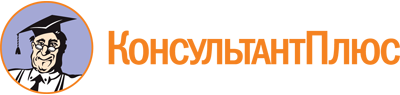 Приказ УО ОКН Воронежской обл. от 16.05.2023 N 71-01-07/234
"О создании общественного научно-экспертного совета при управлении по охране объектов культурного наследия Воронежской области"
(вместе с "Положением об общественном научно-экспертном совете при управлении по охране объектов культурного наследия Воронежской области")Документ предоставлен КонсультантПлюс

www.consultant.ru

Дата сохранения: 12.06.2023
 